LUBELSKI OŚRODEK DORADZTWA ROLNICZEGO 
w KOŃSKOWOLI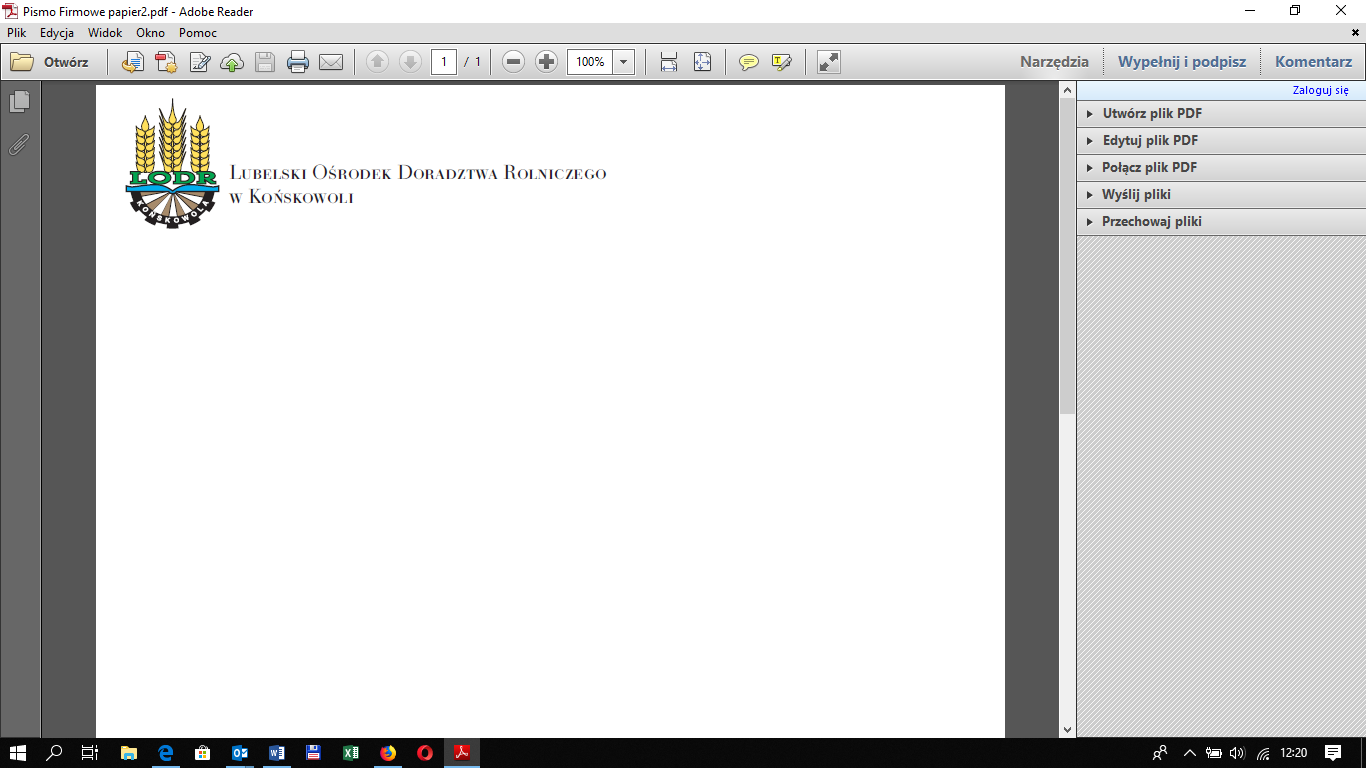 	Regulamin wystawców – Lubelska e - spiżarnia Zasady ogólne : Organizatorem Lubelskiej e - spiżarni, jest Lubelski Ośrodek Doradztwa Rolniczego                    w Końskowoli, ulica. Pożowska 8, 24-130 Końskowola. Tel. (081) 889 06 00, (081) 881 62 85. Lubelska e - spiżarnia zostanie udostępniona na stronie internetowej Lubelskiego Ośrodka Doradztwa Rolniczego w Końskowoli : www.lodr.konskowola.plCelem Lubelskiej e - spiżarni jest bezpłatne umożliwienie promocji oferty lubelskich rolników i producentów żywności tradycyjnej i lokalnej wytwarzanej w ramach Dostaw bezpośrednich, Sprzedaży bezpośredniej, Rolniczego Handlu Detalicznego ( RHD), Działalności Marginalnej, lokalnej i ograniczonej ( MLO) z terenu Województwa Lubelskiego.Warunki udziału :Udział Uczestników w Lubelskiej e - spiżarni jest bezpłatny. Uczestnikami e - spiżarni mogą być : lubelscy rolnicy i producenci regionalnej                             i tradycyjnej żywności związanej z rolnictwem. Wszystkie produkty powinny być wytworzone na terenie Województwa Lubelskiego. Zgłoszenia udziału w Lubelskiej e - spiżarni przyjmowane są poprzez przesłanie wypełnionego formularza dostępnego na stronie internetowej www.lodr.konskowola.pl, wraz z jednym dobrej jakości zdjęciem produktu/ów na adres e- mail :  sfigiel@wodr.konskowola.pl. Organizator zastrzega sobie prawo odmowy przyjęcia zgłoszenia, jeżeli Uczestnik nie spełnia założonych kryteriów. O rezygnacji z udziału w Lubelskiej e - spiżarni należy powiadomić Organizatora przesyłając informację na adres e- mail : sfigiel@wodr.konskowola.pl.Warunkiem udziału jest posiadanie przez Uczestnika statusu rolnika lub producenta zgłoszonych produktów, oraz  posiadanie odpowiednich pozwoleń.Organizator zastrzega sobie prawo sprawdzenia posiadania dokumentów wymienionych w pkt. 6. Uczestnik poprzez Lubelską e - spiżarnię może promować wyłącznie własne produkty. Uczestnik bierze pełną odpowiedzialność za oferowane produkty i ich zgodność                            z obowiązującymi przepisami prawa.Organizator- Lubelski Ośrodek Doradztwa Rolniczego w Końskowoli zastrzega sobie prawo do wniesienia zmian w niniejszym regulaminie. 